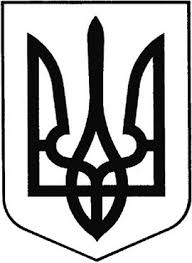 ГРЕБІНКІВСЬКА СЕЛИЩНА РАДАБілоцерківського району Київської областіВИКОНАВЧИЙ КОМІТЕТРОЗПОРЯДЖЕННЯвід 17 січня 2024 року             смт Гребінки                                № 05-ОДПро скликання пленарного засідання позачергової тридцять першої сесії Гребінківської селищної ради VIII скликанняВідповідно до ч. 4 та ч. 5 ст.46 та ч. 8 ст. 59 Закону України «Про місцеве самоврядування в Україні», ст. 29 Регламенту Гребінківської селищної ради VIII скликання, затвердженого рішенням Гребінківської селищної ради від     11 грудня 2020 року № 35-2-VIII:1.Скликати пленарне засідання позачергової тридцять першої сесії Гребінківської селищної ради VIII скликання, 19 січня 2024 року о 14 год.      00 хв. в актовій залі Гребінківської селищної ради за адресою: просп. Науки, 2, смт Гребінки, Білоцерківський район, Київська область з проєктом порядку денного:Про затвердження порядку денного пленарного засідання позачергової тридцять першої сесії Гребінківської селищної ради VIII скликання Доповідає: ЗАСУХА Роман Валерійович – селищний голова Гребінківської селищної ради.Про затвердження звіту про виконання бюджету Гребінківської селищної територіальної громади за 2023 рікПро внесення змін до Рішення Гребінківської селищної ради від 27 вересня 2023 року № 669-27-VIII «Про затвердження Програми підтримки військових частин Збройних сил України на 2023-2024 роки»Про передачу міжбюджетних трансфертів з бюджету Гребінківської селищної територіальної громади до державного бюджетуПро передачу міжбюджетних трансфертів з бюджету Гребінківської селищної територіальної громади до державного бюджетуПро внесення змін до рішення Гребінківської селищної ради від 22.12.2023 р. №733-30-VIII «Про бюджет Гребінківської селищної територіальної громади на 2024 рік» (код 1054000000)Доповідає: ШВИДКА Валентина Дмитрівна – начальник Відділу фінансів Гребінківської селищної радиРізне.2. Керуючому справами (секретарю) виконавчого комітету Гребінківської селищної ради ТИХОНЕНКО Олені Володимирівні розмістити розпорядження на офіційному вебсайті Гребінківської селищної ради.3.	Контроль за виконанням розпорядження залишаю за собою.Селищний голова			  			Роман ЗАСУХА    